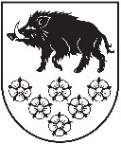 LATVIJAS REPUBLIKAKANDAVAS NOVADA DOMEDārza iela 6, Kandava, Kandavas novads, LV – 3120, Reģ. Nr.90000050886,Tālrunis 631 82028, fakss 631 82027, e-pasts: dome@kandava.lvDOMES ĀRKĀRTAS SĒDES PROTOKOLSKandavā2019.gada  16.decembrī 			                        		        Nr.14Sēde sasaukta  		plkst. 17.00Sēdi atklāj   			plkst. 17.15Sēdi vada   		           I.Priede, domes priekšsēdētāja                                                  Sēdi protokolē 	           A.Dundure, kancelejas vadītājaSēdē piedalās  14  deputāti	E.Bariss, R.Bērziņš, G.Birkenšteins, G.Cīrule, S.Ezeriņa, R.Fabjančiks, I.Freiberga,  G.Indriksons, A.Lasis, I.Lasis, I.Priede, D.Puga, D.Rozenfelds, K.ŠevčuksSēdē nepiedalās 1		S.Zvirgzdiņa ( attaisnojošu iemelsu dēļ) deputāts	Sēdē piedalās pašvaldības administrācijas darbinieki, pieaicinātās personas: domes izpilddirektors E.Dude, Juridiskās un personāla nodaļas vadītājs J.Mazitāns, vecākā lietvede I.Ķevica, Plānošanas un attīstības nodaļas vadītāja I.Tamsone, projektu vadītāja S.Kokina, sabiedrisko attiecību speciāliste D.GudriķePamatojoties uz likuma “Par pašvaldībām” 28.pantu, Kandavas novada domes ārkārtas sēde 2019.gada 16.decembrī  plkst.17.00 sasaukta pēc domes priekšsēdētājas  I. Priedes iniciatīvas 2019.gada 13.decembrī.Sēdes vadītāja I.Priede paziņo, ka domes ārkārtas sēdes darba kārtībā iekļauts 1 jautājums  un lūdz apstiprināt sēdes darba kārtību.Pamatojoties uz likuma “Par pašvaldībām” 31.pantu,Dome, atklāti balsojot: PAR – 14  ( E.Bariss, R. Bērziņš, G.Birkenšteins, G.Cīrule, S.Ezeriņa, R.Fabjančiks, I.Freiberga,  G.Indriksons, A.Lasis, I.Lasis, I.Priede, D.Puga, D.Rozenfelds, K.Ševčuks) PRET –  0, ATTURAS – 0 ,NOLEMJ: Apstiprināt domes ārkārtas sēdes darba kārtību ar  1 jautājumu.DARBA KĀRTĪBA1. Kandavas novada domes viedoklis par likumprojektu “Administratīvo teritoriju un apdzīvoto vietu likums”1. §Kandavas novada domes viedoklis par likumprojektu “Administratīvo teritoriju un apdzīvoto vietu likums” Ziņo: I.PriedeDebatēs piedalās: D.Rozenfelds, I.Lasis, G.Cīrule, R.Fabjančiks, J.MazitānsKandavas novada domē 2019.gada 26.novembrī reģistrēts ( reģ. Nr. 3-12-2/ 2250) Latvijas Republikas Saeimas iesniegums ar lūgumu pašvaldībai sniegt viedokli lēmuma formā par likumprojektu “Administratīvo teritoriju un apdzīvoto vietu likums” ( turpmāk – ATL)  līdz 2019.gada 18.decembrim.Kandavas novada pašvaldība uzskata, ka likumprojektā “Administratīvo teritoriju un apdzīvoto vietu likums” paredzētā administratīvās teritorijas reforma ir nepamatota, nepilnīgi izstrādāta un ir pašvaldības iedzīvotāju interesēm neatbilstoša: sagatavotajā dokumentā nav pamatojuma ar detalizēti izstrādātu analīzi par pašvaldības administratīvajiem un tās administratīvo teritoriju raksturojošiem sociālekonomiskajiem kritērijiem; nav ietverts skaidri definēts pašvaldības un tās administratīvās teritorijas reformēšanas mērķis, nav ietverts sociāli ekonomiskais pamatojums  u.c.Kandavas novada domes sēdē 2019.gada 27.jūnijā ( protokols Nr. 7  7.§) tika  pieņemts  lēmums organizēt Kandavas novada iedzīvotāju aptauju “Par Administratīvi teritoriālo reformu Kandavas novadā” ar mērķi noskaidrot novada iedzīvotāju viedokli par iespējamo Kandavas novada pievienošanu citām administratīvajām teritorijām, uzdodot šādu jautājumu: “Vai Jūs atbalstāt Kandavas novada kā patstāvīgas Latvijas Republikas administratīvās teritorijas saglabāšanu?”Pamatojoties uz aptaujas rezultātiem ( par Kandavas novada, kā patstāvīgas Latvijas Republikas administratīvās teritorijas saglabāšanu, nobalsojuši  290 (83%) respondentu,  pievienošanos Tukuma novadam atbalsta  49 (14 %)  respondenti, savukārt  deviņu (3%)  respondentu viedoklis nav saprotams un  veidlapas bija uzskatāmas par nederīgām) domes sēdē 2019.gada 29.augustā ( protokols Nr. 10 5.§) tika pieņemts lēmums   - saglabāt Kandavas novada administratīvo teritoriju  nemainīgu.Pamatojoties uz augstāk minēto, deputātu pausto viedokli, Dome, atklāti balsojot: PAR –  14 ( E.Bariss, R. Bērziņš, G.Birkenšteins, G.Cīrule, S.Ezeriņa, R.Fabjančiks, I.Freiberga,  G.Indriksons, A.Lasis, I.Lasis, I.Priede, D.Puga, D.Rozenfelds, K.Ševčuks) PRET – 0 , ATTURAS – 0 ,NOLEMJ: 1. Lūgt Latvijas Republikas Saeimas Administratīvi teritoriālās reformas komisiju  ņemt vērā  Kandavas novada domes pieņemtos lēmumus, viedokli, kā arī izstrādātos priekšlikumus un ierosinājumus.2. Aicināt  Administratīvi teritoriālās reformas komisiju virzīt Saeimā lēmumu par likumprojekta “Administratīvo teritoriju un apdzīvoto vietu likums” atgriešanu Ministru Kabinetam pilnveidošanai.Sēde slēgta plkst. 18.00Sēdi vadīja  ( personiskais paraksts)  I.Priede Sēdi protokolēja  (personiskais paraksts) A.Dundure